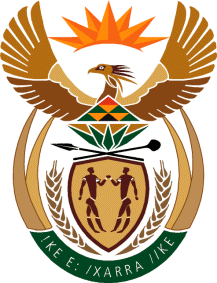 MINISTRY OF TOURISMREPUBLIC OF SOUTH AFRICAPrivate Bag X424, Pretoria, 0001, South Africa. Tel. (+27 12) 444 6780, Fax (+27 12) 444 7027Private Bag X9154, Cape Town, 8000, South Africa. Tel. (+27 21) 469 5800, Fax: (+27 21) 465 3216NATIONAL ASSEMBLY:QUESTION FOR WRITTEN REPLY:Question Number:	545Date of Publication:	17 April 2020NA IQP Number:	11Date of reply:		23 April 2020Ms H S Gumbi (DA) to ask the Minister of Tourism:What total amount has her department injected into the Motumo Trading Post project in the Capricorn District Municipality since its inception?			                                                                          NW732EReply:From historical records, the project received a total of R 15 000 000 in funding, R14 000 000 in phase one between 2004 and 2007 and R1 000 000 in 2009.  This funding was provided by the then Department of Environmental Affairs and Tourism.  The project was handed over to the Capricorn District Municipality pre 2010. 